目　　　　次　統計トピックス　●統計功労者表彰式及び記念演奏会大阪府総務部統計課	1　毎月の統計調査結果　人　口　　大阪府毎月推計人口　平成29年1１月１日現在	3物　価　　大阪市消費者物価指数の動き　平成29年11月速報	5労　働　　大阪の賃金、労働時間及び雇用の動き　平成29年9月月報	7工　業　　大阪府工業指数（大阪の工業動向）　平成29年9月速報	9　四半期の統計調査結果　労　働　　大阪の就業状況　平成29年7～9月期	11　今月の統計表　	13　新着資料のご案内／今後の公表予定　	24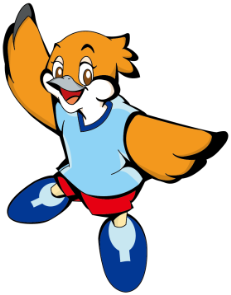 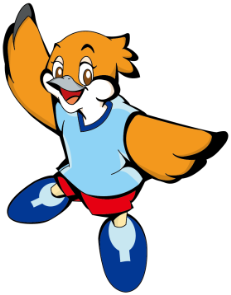 月刊大阪の統計２０１７年（平成２９年）１２月　No.８２６２０１７年（平成２９年）１２月　No.８２６